COME TO THE DOBCROFT SUMMETR FAIR.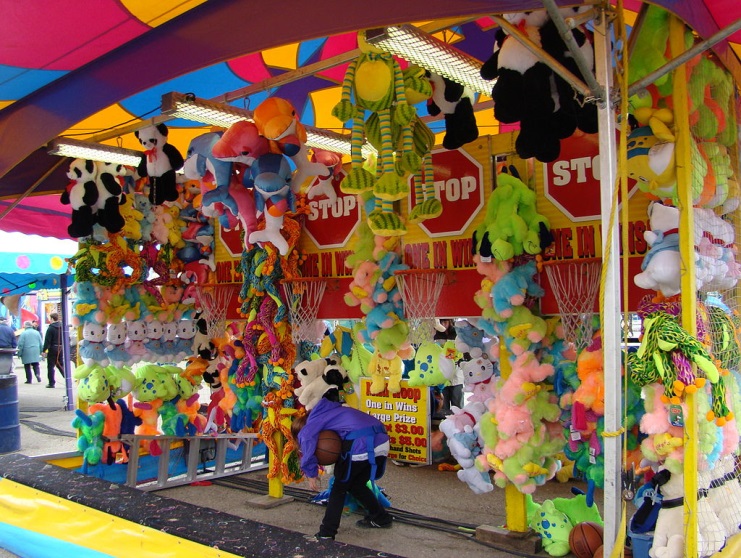 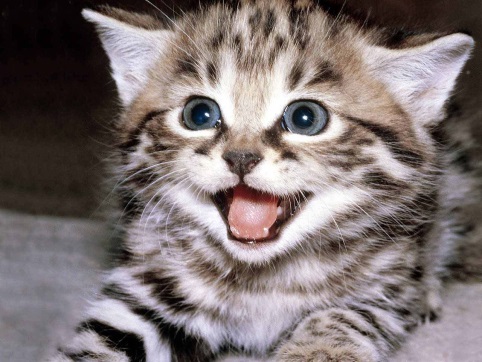 Saturday 1st July 12pm until 4pm .Ruby  Sophie